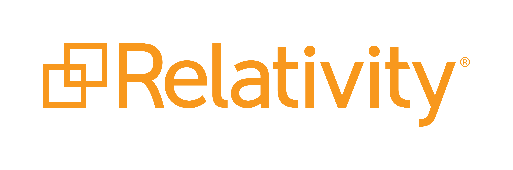 Access e-Discovery Progress TrackerUse this guide to track your progress through the Relativity Access e-Discovery program. Name: Lists the name of each training or exam.Content Duration: Lists the length of time of the content. (If N/A, timing may vary.)Registered: Enter the date in which you’ve registered to take the applicable training or exam. (If N/A, there is no registration required.)Completed: Enter an “X” when you have finished the training or exam. NameContent DurationRegistered (Date)Completed (X)Module 1 – e-Discovery EssentialsModule 1 – e-Discovery EssentialsModule 1 – e-Discovery EssentialsModule 1 – e-Discovery EssentialsProgram Overview video4 mN/AWhat is e-Discovery video8 mN/AEDRM: Information Governance video7 mN/AEDRM: Preservation video9 mN/AEDRM: Data Collection video8 mN/AEDRM: Processing video13 mN/AEDRM: Review video10 mN/AEDRM: Analysis video11 mN/AEDRM: Production video11 mN/APlanning Your e-Discovery Project video9 mN/AEthical Considerations for e-Discovery video9 mN/AModule 2 – e-Discovery BootcampModule 2 – e-Discovery BootcampModule 2 – e-Discovery BootcampModule 2 – e-Discovery BootcampSixty Minute e-Discovery Bootcamp1 hN/ASixty Minute e-Discovery Bootcamp – Information Governance1 hN/ASixty Minute e-Discovery Bootcamp – Identify, Preserve, and Collect1 hN/ASixty Minute e-Discovery Bootcamp – Processing1 hN/ASixty Minute e-Discovery Bootcamp – Review1 hN/ASixty Minute e-Discovery Bootcamp – Analysis1 hN/AGetting Started in Relativity video9 mN/ANavigating Case Documents video9 mN/AReviewer Webinar: Virtual with Trainer 1.5 hModule 3 - Intro to e-Discovery in RelativityModule 3 - Intro to e-Discovery in RelativityModule 3 - Intro to e-Discovery in RelativityModule 3 - Intro to e-Discovery in RelativityProcessing Set Up video8 mN/ARunning a Processing Job video8 mN/ARelativity 101 Training: In-person 8 hAdmin Essentials I Training: In-person 8 hActive Learning: Unlocking AI to Tackle Document Review video1 hN/AData Loading & Production Training: Virtual with Trainer 2.5 hImport/Export Overview video46 mN/AStudy for and take RelativityOne Certified Pro ExamN/AModule 4 - Building On Your Relativity SkillsModule 4 - Building On Your Relativity SkillsModule 4 - Building On Your Relativity SkillsModule 4 - Building On Your Relativity SkillsProcessing Training: In-person 8 hAnalytics & Active Learning Training: In-person 8 hIntroduction to Investigations in RelativityOne video38 mN/AStudy for and take RelativityOne Review Pro ExamN/AModule 5 - Relativity Certified Administrator (RCA) PrepModule 5 - Relativity Certified Administrator (RCA) PrepModule 5 - Relativity Certified Administrator (RCA) PrepModule 5 - Relativity Certified Administrator (RCA) PrepCreate Workspaces and Manage Instance Objects documentation + 4 videos2 hN/ASet up and manage security and permissions documentation2 hN/ACreate and modify workspace objects, Configure applications documentation + 1 video3 hN/AManage Audits, Demonstrate knowledge of repository workspaces documentation + 1 video	1 hN/AUse RSMF Files and the Short Message Viewer, Set up and run imaging documentation + 3 videos2.5 hN/ARun mass operations, Run scripts documentation1 hN/ARun searches, Create, and modify indexes documentation + 4 videos4 hN/ASet up and run structured analytics sets documentation + 10 videos5 hN/AUse data transfer applications documentation + 1 video3 hN/ARun processing, Use case strategy tools, Use Simple File Upload documentation + 3 videos2 hN/APrepare data post-review documentation + 2 videos2.5 hN/AComplete Practice WorkbookN/AN/AComplete Hands-On Exercise PracticeN/AN/ATake Relativity Certified Administrator ExamN/A